El diario de campo es un instrumento de apoyo al proceso de aprendizaje que permite registrar la actividad diaria del/la alumno/a en el centro de prácticas.A continuación se aporta un modelo de estructura de este instrumento, que debe utilizarse de modo flexible, adaptándolo a cada centro.(1) Dato para el reconocimiento de las personas o colectivos con quienes se trabaja.(2) Motivo de la intervención planteada.(3) Necesidades, problemas sociales, conflictos, situaciones de vulneración de derechos, etc.(4) Actividades directas e indirectas.(5) Documentación utilizada.(6) Reflexiones semanales de carácter epistemológico, ético, metodológico, etc. en relación con la actividad observada y realizada en el campo de prácticas ANEXO VIII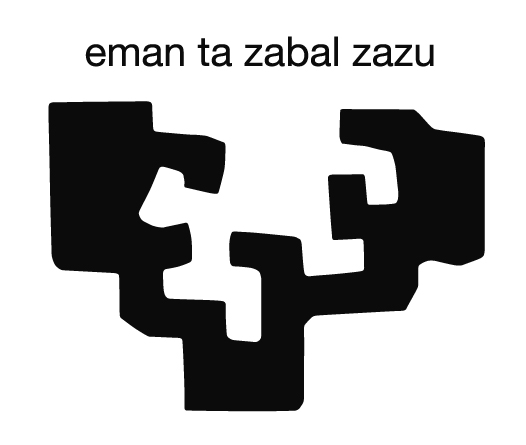 Diario de campoAlumno/aInstitución o Entidad social: CentroFECHAHORAIDENTIFICACIÓN (1)DEMANDA (2)OBJETOSDE INTERVENCIÓN (3)OBJETIVO/SACTIVIDAD/ES (4)DOCUMENTACIÓN (5)NOTAS REFLEXIVAS SEMANALES (6)NOTAS REFLEXIVAS SEMANALES (6)NOTAS REFLEXIVAS SEMANALES (6)NOTAS REFLEXIVAS SEMANALES (6)NOTAS REFLEXIVAS SEMANALES (6)NOTAS REFLEXIVAS SEMANALES (6)NOTAS REFLEXIVAS SEMANALES (6)